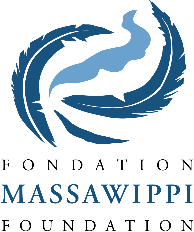 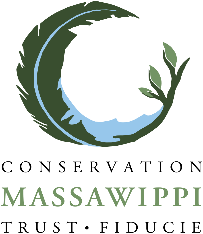 Introduce us to your farm!What are the main products of your business?What acreage do you farm?What is your livestock?How would you describe your farm? Describe your company's history and leadership in the use of best agri-environmental practices at the regional level. (maximum 3000 characters)Describe your agri-environmental management practices for fertilizer and waste materials on the farm. (3000 characters maximum)Describe how you improve the health and conservation of your soils? (3000 characters maximum)Describe how you contribute to maintaining biodiversity on your farmland. (3000 characters maximum)OPTIONAL Are there any other aspects of your farm's agri-environmental management that you would like us to know about? (3000 characters maximum)											ENDSigned __________________________________   Dated _______________Return to Massawippi Foundation P.O. Box 2582 North Hatley, Quebec, J0B 2C0For any questions please email : foundationmassawippi@gmail.comLegal name of your business :  Name of the owner(s) : Is your business conventional or certified organic?If your company is certified organic, by which organisation was it certified?Mailing Address : Home Telephone: Cellular Telephone : Email : Agriculture Maple Syrup Potatoes Beef Cattle Fruit Tress Greenhouse crops Dairy Cattle Arable crops Viticulture Goat production Vegetable growing Other (specify) :  Equine production Ornamental Horticulture Sheep production Small fruits Pig Production Fodder PlantsArea (ha): Crop (ha):Animal CategoriesInventory (heads)